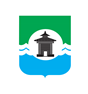 Российская ФедерацияИркутская областьКОНТРОЛЬНО-СЧЁТНЫЙ ОРГАНМуниципального образования «Братский район»ЗАКЛЮЧЕНИЕ № 31по результатам внешней проверки годового отчета об исполнении бюджета Карахунского сельского поселения за 2021 год г. Братск                                                                                                    «29» апреля  2022 года                                                                             Настоящее заключение подготовлено Контрольно-счетным органом муниципального образования «Братский район» по результатам внешней проверки годового отчета об исполнении бюджета Карахунского сельского поселения за 2021 год, проведенной на основании Соглашения «О передаче полномочий по осуществлению внешнего муниципального финансового контроля»  от 29.01.2021 г. №7.Внешняя проверка проведена в рамках полномочий Контрольно-счетного органа муниципального образования «Братский район», установленных:- Федеральным законом от 07.02.2011 № 6-ФЗ «Об общих принципах организации и деятельности контрольно-счетных органов субъектов Российской Федерации и муниципальных образований»;- положением о контрольно - счетном органе  муниципального образования «Братский район», утвержденном Решением Думы Братского района от 24.11.2021г. №240;- положениями статей 157, 264.4 Бюджетного кодекса Российской Федерации.Основание для проведения проверки: пункт 2.6 Плана деятельности КСО МО «Братский район» на 2022 год.Цель внешней проверки: установление полноты и достоверности отражения показателей годовой бюджетной отчетности сельского поселения за отчетный финансовый год, ее соответствия требованиям нормативных правовых актов. Объект внешней проверки: Администрация Карахунского сельского поселения.Предмет внешней проверки: годовой отчет об исполнении бюджета Карахунского муниципального образования за 2021 год; иная бюджетная отчетность, сформированная в соответствии с требованиями Инструкции о порядке составления и предоставления годовой, квартальной и месячной отчетности об исполнении бюджетов бюджетной системы Российской Федерации, утвержденной приказом Минфина России от 28.12.2010 года №191н; бюджетная отчетность главных администраторов средств местного бюджета за 2021 год (отдельные формы).Вопросы внешней проверки: анализ бюджетной отчетности на соответствие требованиям нормативных правовых актов в части ее состава, содержания и срока представления для проведения внешней проверки; анализ достоверности показателей бюджетной отчетности, оценка взаимосвязанных показателей консолидируемым позициям форм бюджетной отчетности; оценка достоверного представления о финансовом положении сельского поселения на основании данных бухгалтерской отчетности.Объем средств бюджета, проверенных при проведении экспертно-аналитического мероприятия: по доходам – 21 800,8 тыс. руб.; по расходам – 23 050,2 тыс. руб.В соответствии с Законом Иркутской области от 02.12.2004 года № 76-оз «О статусе и границах муниципальных образований Братского района Иркутской области» (в ред. от 21.12.2018) Карахунское муниципальное образование образовано на территории Братского района Иркутской области и наделено статусом сельского поселения. В состав территории Карахунского муниципального образования входят: поселок Карахун, поселок Южный. Структуру органов местного самоуправления составляют: глава муниципального образования; Дума муниципального образования; администрация муниципального образования. Согласно требованиям статьи 264.2 БК РФ годовой отчет об исполнении местного бюджета подлежит утверждению муниципальным правовым актом представительного органа муниципального образования.Ответственными должностными лицами за подготовку и представление бюджетной отчетности за 2021 год являлись глава Карахунского муниципального образования А.В.Кузьмин, бухгалтер 1 категории – Е.В.Томилова.Результаты внешней проверки1.Общие положенияОтчет об исполнении местного бюджета для подготовки заключения на него поступил в КСО МО Братского района в сроки, установленные  пунктом 3 статьи 264.4 Бюджетного кодекса Российской Федерации.  Для проведения внешней проверки годового отчета об исполнении бюджета Карахунского сельского поселения за 2021 год были предоставлены следующие документы:бюджетная отчетность, согласно п.3 ст. 264.1 БК РФ:отчет об исполнении бюджета;баланс исполнения бюджета;отчет о финансовых результатах деятельности;отчет о движении денежных средств;пояснительная записка;проект решения Думы сельского поселения «Об исполнении бюджета сельского поселения за 2021 год» с указанием общего объема доходов, расходов и дефицита (профицита) бюджета;исполнение доходов бюджета сельского поселения по кодам классификации доходов бюджета;исполнение расходов бюджета сельского поселения по ведомственной структуре расходов;исполнение расходов бюджета сельского поселения по разделам и подразделам классификации расходов бюджетов;исполнение источников финансирования дефицита бюджета сельского поселения по кодам классификации источников финансирования дефицитов бюджетов;отчет об использовании средств муниципального дорожного фонда;отчет об использовании бюджетных ассигнований на реализацию муниципальных программ.2.Изменение плановых показателей бюджетаБюджет Карахунского муниципального образования утвержден решением Думы Карахунского  сельского поселения от 30.12.2020 года № 99:по доходам в сумме 17 683,4 тыс. руб.; по расходам в сумме 17 794,4 тыс. руб.; с дефицитом в сумме 111,0 тыс. руб., или 3,7 % утвержденного общего годового объема доходов бюджета поселения без учета утвержденного объема безвозмездных поступлений и (или) поступлений налоговых доходов по дополнительным нормативам отчислений.Основные характеристики местного бюджета на 2021 год неоднократно изменялись. В течение года в решение Думы Карахунского муниципального образования от 30.12.2020 года № 99 вносились изменения:- решение Думы сельского поселения от 30.03.2021 года № 103;- решение Думы сельского поселения от 29.09.2021 года № 115;- решение Думы сельского поселения от 28.10.2021 года № 117;Уточненный в окончательной редакции от 30.12.2021 года № 129 местный бюджет утвержден:по доходам в сумме  21 744,6 тыс. руб.; по расходам в сумме 23 997,0 тыс. руб.; с дефицитом в сумме 2 252,4 тыс. руб., что составляет 67,6% утвержденного общего годового объема доходов бюджета поселения без учета утвержденного объема безвозмездных поступлений. С учетом остатков средств на счетах по учету средств бюджета поселения размер дефицита бюджета составит 110,0 тыс. руб., или 3,3 % утвержденного объема безвозмездных поступленийУточненная бюджетная роспись расходов на 2021 год от 30.12.2021 года, утвержденная Главой Карахунского сельского поселения, соответствует показателям Решения о бюджете в окончательной редакции от 30.12.2021 года №129.Анализ изменения плановых показателей основных характеристик бюджета, согласно принятым в истекшем году решениям Думы Карахунского муниципального образования по внесению изменений в решение о бюджете поселения, а также исполнение местного бюджета за 2021 год представлено в Таблице №1. Таблица №1, тыс. руб.Установлено, плановые бюджетные назначения по доходам бюджета, по сравнению с первоначальной редакцией решения о бюджете, в течение 2021 года увеличены, с 17 683,4 тыс. рублей до 21 744,6 тыс. рублей, на 4 061,2 тыс. руб. или на 18,7%.  Плановые расходы бюджета в 2021 году были увеличены на 6 202,6 тыс. рублей.3.Исполнение бюджета по доходамИсточниками формирования доходной части местного бюджета являются налоговые и неналоговые доходы, безвозмездные поступления от других бюджетов бюджетной системы Российской Федерации.Анализ исполнения бюджета по доходам в разрезе налоговых, неналоговых доходов и безвозмездных поступлений отражены в Таблице №2.Таблица №2, тыс. руб.В результате принятых в течение года изменений в бюджет, доходная часть бюджета увеличилась на 4 117,4 тыс. рублей, исполнено по отчету за 2021 год – 18 065,6 тыс. рублей.План по налоговым и неналоговым доходам выполнен на 101,7%, при плане 3 024,5 тыс. рублей, поступило 3 390,9 тыс. рублей. Удельный вес налоговых и неналоговых доходов в общей сумме доходов бюджета -15,6%.Основными собственными доходными источниками являются налог на доходы физических лиц, акцизы по подакцизным товарам, налоги на имущество:- удельный вес налога на доходы физических лиц в собственных доходах 328,4 тыс. рублей, исполнение 9,7 %;- удельный вес налога на акцизы по подакцизным товарам в собственных доходах составляет 75,8 %, при плане 2 521,1 тыс. руб., получено 2 569,5 тыс. рублей, исполнение 101,9 %; - удельный вес налога на имущество в собственных доходах составляет 8,4 %, при плане 283,3 тыс. руб., получено 285,4 тыс. рублей, исполнение 100,7 %;- земельный налог при плане 283,3 тыс. рублей, получено 285,4 тыс. рублей, исполнение 100,7 %;- удельный вес государственной пошлины в собственных доходах составляет 0,08% при плане 2,9 тыс. руб., получено 2,9 тыс.руб., исполнение 100%;- доходы от оказания платных услуг и компенсации затрат в структуре собственных доходов составляет 6,0 %, при плане 204,8 тыс. руб., поступило 204,7 тыс. рублей, план выполнен на 99,9 %.Из поступивших за 2021 год доходов в бюджет муниципального образования в сумме 21 800,8 тыс. рублей, налоговые и неналоговые доходы составили 15,6 % – 3 390,9 тыс. рублей, а безвозмездные поступления – 84,4% или 18 409,9 тыс. рублей.В первоначальной редакции Решения о бюджете № 99 от 30.12.2020г. объем безвозмездных поступлений прогнозировался на уровне 14 658,9   тыс. руб. Фактическое исполнение безвозмездных поступлений выше первоначальных плановых показателей на 3 937,1 тыс. рублей и составило 18 596,0 тыс. рублей или 21,2% к плановым показателям.Уточненный план по безвозмездным поступлениям выполнен на 99,9 %: при плане 18 410,6 тыс. рублей, исполнено 18 409,9 тыс. рублей.4. Исполнение бюджета по расходамСогласно отчету об исполнении бюджета (ф.050317) расходы местного бюджета на 2021 год утверждены в сумме 23 996,9 руб., исполнены на 01.01.2022 в сумме
23 050,2 тыс. руб., или 96,1 % от бюджетных назначений.Исполнение расходной части местного бюджета за 2021 год в разрезе разделов бюджетной классификации представлено в Таблице № 3.Таблица № 3, тыс. руб.Как видно из таблицы, в полном объеме от утвержденных бюджетных ассигнований исполнены расходы по разделам:0200 «Национальная оборона» - 163,3 тыс. рублей;Не в полном объеме исполнены плановые показатели по разделам:0400 «Национальная экономика» (дорожное хозяйство) – 95,5% (4 452,1тыс. рублей) от плановых назначений (4 662,5 тыс. рублей);Причины отклонений в пояснительной записке к проекту об исполнении бюджета сельского поселения за 2021 год  не раскрыты.5. Исполнение программной части бюджетаРасходы бюджета на реализацию муниципальных программ в 2021 году в сумме 17 372,6 тыс. руб. составили 99,0% от общего объема расходов бюджета. Объем расходов по непрограммным направлениям деятельности составил
173,8 тыс. руб. Установлен процент исполнения программных расходов – 88,8% к плановым показателям. В разрезе муниципальных программ финансовые ресурсы бюджета распределились следующим образом:Таблица №4(тыс. руб.)Из Таблицы №4 видно, что из 5 утвержденных программ стопроцентного исполнения нет ни по одной программе.Статьей 179.4 Бюджетного кодекса РФ дорожный фонд определен как часть средств бюджета, подлежащая использованию в целях финансового обеспечения дорожной деятельности в отношении автомобильных дорог общего пользования, а так же капитального ремонта и ремонта дворовых территорий многоквартирных домов, проездов к дворовым территориям многоквартирных домов населенных пунктов. К дорожным фондам отнесены Федеральный дорожный фонд, дорожные фонды субъектов Российской Федерации муниципальные дорожные фонды. Статьей 179.4 БК РФ также определены источники пополнения таких фондов и порядок их создания.Муниципальный дорожный фонд создается решением представительного органа муниципального образования (за исключением решения о местном бюджете).Объем бюджетных ассигнований муниципального дорожного фонда утверждается решением о местном бюджете на очередной финансовый год (очередной финансовый год и плановый период) в размере не менее прогнозируемо объема доходов бюджета муниципального образования, установленных решением представительного органа муниципального образования (за исключением решения о бюджете) от:-акцизов на автомобильный бензин, прямогонный бензин, дизельное топливо, моторные масла для дизельных и (или) карбюраторных (инжекторных) двигателей, производимые на территории Российской Федерации, подлежащих зачислению в местный бюджет; -иных поступлений в местный бюджет, утвержденных решением представительного муниципального образования, предусматривающим создание муниципального дорожного фонда.Бюджетные ассигнования муниципального дорожного фонда, не использованные в текущем финансовом году, направляются на увеличение бюджетных ассигнований муниципального дорожного фонда в очередном финансовом году.С учетом остатка на первое число отчетного  финансового года согласно ф.№1-ФД «Сведения об использовании средств Федерального дорожного фонда, дорожных фондов субъектов РФ, муниципальных дорожных фондов», остаток бюджетных ассигнований дорожного фонда поселения на 01.01.2022 года составил 4 801,0 тыс. руб.Наибольший удельный вес в общей сумме фактических расходов за 2021 год установлено по программе «Муниципальные финансы муниципального образования» 33,8% (7 680,6 тыс. руб.).Наименьший удельный вес сложился по программе «Пожарная безопасность, предупреждение чрезвычайных ситуаций в сельских поселениях» – 5,6% (1 354,3 тыс. руб.)Согласно требованиям пункта 3 статьи 179 БК РФ по каждой муниципальной программе проводится оценка эффективности ее реализации. Порядок проведения указанной оценки и ее критерии устанавливаются местной администрацией муниципального образования.По результатам указанной оценки местной администрации муниципального образования может быть принято решение о необходимости прекращения или об изменении, начиная с очередного финансового года, ранее утвержденной муниципальной программы, в том числе необходимости изменения объема бюджетных ассигнований на финансовое обеспечение реализации муниципальной программы. Контрольно-счетный орган рекомендует обратить внимание на то, что низкий процент исполнения (не исполнения) муниципальных программ несет риски срыва реализации программных мероприятий (не достижение предусмотренных целей) и ведет к не освоению предусмотренных на их реализацию бюджетных средств.Непрограммные расходы исполнены в сумме 311,4 тыс. руб. – 1,4% от общих расходов. Информация по непрограммным расходам представлена в Таблице №5.Таблица №5, тыс. руб.6. Результат исполнения бюджетаПервоначальной редакцией решения о бюджете от 30.12.2020 года №99 размер дефицита установлен в сумме 111,0 тыс. руб. или 3,7% утвержденного общего годового объема доходов местного бюджета без учета утвержденного объема безвозмездных поступлений, т.е. в пределах установленного бюджетным законодательством РФ размере. Источники внутреннего финансового дефицита бюджета было предусмотрено получение и погашение кредитов от кредитных организаций: получение 127,0 тыс. руб.; погашение минус 16,0 тыс. руб.В окончательной редакции решения о бюджете от 30.12.2021 года №129 размер дефицита бюджета утвержден в сумме 1 249,4 тыс. руб. Источники внутреннего финансирования  дефицита бюджета: изменение остатков средств на счетах бюджета в сумме 1 249,4 тыс. руб. (увеличение -24 170,7 тыс. руб., уменьшение 25 420,1 тыс. руб.). По результатам исполнение местного бюджета Карахунского сельского поселения за 2021 год по состоянию на 01.01.2022 г. сложился дефицит в размере 2 252,4 тыс. руб.Как следует из раздела 3 «Источники финансирования дефицита бюджета» ф. 0503317, в качестве источников внутреннего финансирования дефицита бюджета Карахунского сельского поселения были привлечены:- изменения остатков средств на счетах по учету средств бюджетов в сумме
1 249,4 тыс. руб. (увеличение остатков средств -24 170,7 тыс. руб., уменьшение 25 420,1тыс. руб.). 7. Состояние муниципального долгаФактически в 2021 году Карахунским муниципальным образованием муниципальные заимствования не осуществлялись, муниципальные гарантии не выдавались, получение кредитов от других бюджетов бюджетной системы Российской Федерации не осуществлялись.8.Оформление годовой бюджетной отчетностиГодовая отчетность предоставляется в соответствии с Инструкцией.В КСО МО «Братский район» годовой отчет об исполнении бюджета Карахунского муниципального образования поступил в срок, установленный пунктом 3. статьи 264.4. БК РФ.В составе отчета, для установления полноты и достоверности отражения показателей годовой бюджетной отчетности, оформления форм, таблиц и пояснительной записки к годовой отчетности, предоставлены следующие формы:«Баланс исполнения бюджета» (ф.ф.0503130,0503320);«Справка по консолидируемым расчетам» (ф.0503125);«Отчет об исполнении бюджета» (ф.ф.0503127, 0503317);«Отчет о финансовых результатах деятельности» (ф.ф. 0503121, 0503321);«Отчет о движении денежных средств» (ф.ф. 0503123, 0503323);«Справка по заключению счетов бюджетного учета отчетного финансового года» (ф.0503110);«Отчет об использовании межбюджетных трансфертов из федерального бюджета субъектами Российской Федерации, муниципальными образованиями и территориальным государственным внебюджетным фондом» (ф. 0503324);«Отчет о бюджетных обязательствах» (ф. 0503128);«Лицевой счет получателя средств федерального бюджета» (ф. 0512055);«Сведения об использовании средств Федерального дорожного фонда, дорожных фондов субъектов Российской Федерации, муниципальных дорожных фондов»
(ф. №1-ФД);«Пояснительная записка» (ф. 0503160) в составе:Таблица №1 «Сведения о направлениях деятельности»;Таблица № 2 «Сведения по повышению эффективности расходования бюджетных средств»;Таблица №3 «Сведения об исполнении текстовых статей закона о бюджете»;Таблица №4 «Сведения об основных положениях учетной политики»;Таблица №6 «Сведения о проведении инвентаризаций»;Таблица №7 «Сведения о проведении внешнего государственного финансового контроля»;«Сведения об исполнении бюджета» (ф. 0503164);«Сведения о движении нефинансовых активов» (ф. 0503168);«Сведения по дебиторской и кредиторской задолженности» (ф. 0503369 дебиторская);«Сведения о принятых и неисполненных обязательствах получателя бюджетных средств» (ф. 0503175);В соответствии с п.4. Инструкции, отчетность предоставлена на бумажных носителях в сброшюрованном и пронумерованном виде на 316 листах, с оглавлением и сопроводительным письмом. Формы отчетности подписаны соответствующими должностными лицами.При проверке соответствия и оформления представленных форм требованиям инструкции установлено следующее.В части закрытия года и финансового результата экономического субъекта – соответствие форм 0503130 «Баланс исполнения бюджета» и 0503110 «Справка по заключению счетов бюджетного учета отчетного финансового года».В части «доходов» и «расходов» в сумме итоговых показателей – соблюдено равенство форм 0503121 «Отчет о финансовых результатах деятельности» и 0503110 «Справка по заключению счетов бюджетного учета отчетного финансового года».При сопоставлении идентичных показателей ф. 0503125 «Справка по консолидируемым расчетам» коду счета 1 401 10 151 «Доходы от поступлений от других бюджетов бюджетной системы Российской Федерации» и показателей ф. 0503317 «Отчет об исполнении бюджета» по коду строки 010 «Безвозмездные поступления от других бюджетов бюджетной системы Российской Федерации» установлено соответствие сумм.При анализе форм 0503320 «Баланс исполнения бюджета» и 0503321 «Отчет о финансовых результатах деятельности» установлено соблюдение контрольных соотношений показателей отчетов бюджетной отчетности.В ф. 0503323 «Отчет о движении денежных средств» изменение остатков денежных средств на счетах бюджетов соответствуют аналогичным показателям ф. 0503317 «Отчет об исполнении бюджета». Показатели ф. 0503317 (стр.200) в части кассовых операций по исполнению бюджетов соответствуют показателям Консолидированного бюджета о движении денежных средств ф. 0503323 (стр.2100) и составляют 23 050,2 тыс. руб.Показатели неисполненных бюджетных и денежных обязательств ф. 0503128 «Отчет о принятых бюджетных обязательствах» (гр.11 и гр.12) соответствуют данным разделов 1. «Сведения о неисполненных бюджетных обязательствах» и 2. «Сведения о неисполненных денежных обязательствах формы» 0503175.При сверке объема кредиторской задолженности с объемом неисполненных принятых денежных обязательств установлено, что показатели, отраженные в гр.12 ф. 0503128 «Отчет о принятых бюджетных обязательствах» не соответствуют показателям гр.9 ф. 0503169 «Сведения по дебиторской и кредиторской задолженности».В графе 8 ф. 0503128 «Отчет о принятых бюджетных обязательствах» не отражены суммы принятых бюджетных обязательств с применением конкурентных способов. Учреждениями не ведется учет по санкционированию расходов при определении поставщиков (подрядчиков, исполнителей) через закупки с использованием конкурентных способов, не ведется учет сумм экономии, полученной при осуществлении закупки при определении поставщика (раздел 4 «Сведения об экономии при заключении государственных (муниципальных) контрактов с применением конкурентных способов» формы 0503175).Анализ ф. 0503128 «Отчет о принятых бюджетных обязательствах» показал, что учреждениями не формируются расчеты по отложенным обязательствам, то есть обязательствам, величина которых определена на момент их принятия условно (или расчетно), и по которым не определено время их исполнения, при условии создания в учете учреждения по данным обязательствам резерва предстоящих расходов (в частности резервы отпусков). 9. Анализ дебиторской и кредиторской задолженностиСогласно показателей ф.0503369 Сведений по дебиторской и кредиторской задолженности по состоянию на 01.01.2022 года у главного распорядителя средств местного бюджета дебиторская задолженность составляет 89,4 тыс. руб., уменьшение задолженности на 177,4 тыс. руб. по сравнению с прошлым годом.Наличие дебиторской задолженности свидетельствует о неэффективном использовании бюджетных средств, что является нарушением ст.34 Бюджетного кодекса РФ. Кредиторская задолженность на начало года 2 649,8тыс. руб., в т.ч. просроченная задолженность 1 323,0 тыс. руб., на конец отчётного периода равна 1 424,6 тыс. руб., в т.ч. просроченная кредиторская задолженность составила 122,6 тыс. руб. Остаток на начало 2022 года по отношению к концу 2021 года изменился на сумму -13,78 руб., это изменение отражено в форме 0503373 «Сведения об изменении остатков валюты баланса консолидированного бюджета». Пояснения в связи с чем произошло изменение не отражено в форме 0503160 «Пояснительная записка».Форма № 0503160 «Пояснительная записка» заполнена в разрезе пяти разделов,  но не содержит полной информации об исполнении бюджета, а лишь констатирует плановые и фактические цифры без проведения детализированного анализа:- раздел 1 включает в себя Таблицу №1 «Сведения о направлениях деятельности», которая заполняется в части тех видов деятельности, которые впервые были осуществлены или прекращены в отчетном году;-раздел 5 «Прочие вопросы деятельности субъекта бюджетной отчетности» в составе ф. 0503160 «Пояснительная записка»; с учетом изменений внесенных в Инструкцию Приказом Минфина России от 16.12.2020 №311н «О внесении изменений в Инструкцию о порядке составления и представления годовой, квартальной и месячной отчетности об исполнении бюджетов бюджетной системы Российской Федерации, утвержденную приказом Министерства финансов Российской Федерации от 28.12.2010 №191н» раздел 5 включает в себя Таблицу №4 «Сведения об основных положениях учетной политики»; таблица №6 «Сведения о проведении инвентаризации» (п.158. Инструкции) заполняется в части выявленных расхождений, при отсутствии расхождений по результатам инвентаризации, проведенной в целях подтверждения показателей годовой бюджетной отчетности, таблица не заполняется и в составе отчетности не предоставляется.ВЫВОДЫ1. Заключение подготовлено КСО МО «Братский район» по результатам внешней проверки годового отчета об исполнении бюджета Карахунского муниципального образования за 2021 год, проведенной на основании ст. 264.4. БК РФ и Соглашения «О передаче полномочий по осуществлению внешнего муниципального финансового контроля» от 29.12.2021г. № 7.2. Отчет представлен в КСО МО «Братский район» в сроки, установленные бюджетным законодательством, Положением о бюджетном процессе в Карахунском муниципальном образовании, на бумажных носителях в сброшюрованном и пронумерованном виде, с оглавлением и сопроводительным письмом, в соответствии с требованиями п.4. Инструкции.3. В течение 2021 года решениями представительного органа муниципального образования в параметры местного бюджета четыре раза вносились изменения. Согласно
ст. 184.1. БК РФ проект решения об исполнении бюджета содержит основные характеристики бюджета, к которым относятся общий объем доходов бюджета, общий объем расходов, дефицит (профицит) бюджета.Фактическое исполнение бюджета составило: по доходам – 21 800,8 тыс. руб. (100,3% от запланированного поступления).Из общей суммы доходов бюджета поселения налоговые и неналоговые составили 15,6%, безвозмездные поступления – 84,4%, что говорит о высокой степени зависимости бюджета от поступлений из областного и районного бюджета;- по расходам – 23050,2 тыс. руб. (96,8% от плана). Основную долю расходов местного бюджета составили расходы по разделам:
0100 «Общегосударственные расходы» 40,0% (7 828,7 тыс. руб.); 0800 «Культура, кинематография» 31,9% (7 342,3 тыс. руб.); 0500 «Национальная экономика» 19,3% (4 452,1 тыс. руб.). Наименьшую долю составили расходы по разделам:
0200 «Национальная оборона» - 0,7% (163,3 тыс. руб.)  от общего объема расходов.Общий объем средств, направленный на реализацию программ, составил 98,6%. Анализ использования бюджетных ассигнований дорожного фонда Карахунского сельского поселения показал исполнение в 2021 году на 95,5% (4 452,1тыс. руб. при плане 4 662,5 тыс. руб.), в связи, с чем остаток бюджетных ассигнований дорожного фонда по состоянию на 01.01.2022 составил 2 918,4 тыс. руб., в соответствии с Формой №1-ФД.Дефицит бюджета составил – 1 249,4 тыс. руб.4.В ходе проведения экспертно-аналитического мероприятия по оценке полноты и достоверности отражения показателей годовой бюджетной отчетности, оформления форм, таблиц и пояснительной записки к годовой отчетности, соответствия взаимосвязанных показателей отчетов, установлено:-бюджетная отчетность по полноте предоставленных форм  соответствует требованиям ст.264.1. БК РФ ;-отчетность составлена нарастающим итогом с начала года, числовые показатели отражены в рублях с точностью до второго десятичного знака после запятой
(п.9. Инструкции);-при выборочной проверке соблюдения контрольных соотношений форм бюджетной отчетности установлено соответствие показателей основных форм бюджетной отчетности.КСО МО «Братский район» считает, что годовой отчет Карахунского муниципального образования за 2021 год по основным параметрам соответствует требованиям Инструкции, действующему законодательству и является достоверным.Выявленные отдельные недостатки, отраженные в заключении, КСО МО «Братский район» рекомендует учесть при формировании бюджетной отчетности в дальнейшем:1.Учитывать изменения в законодательстве Российской Федерации при составлении годовой бюджетной отчетности.2.Соблюдать контрольные соотношения показателей форм бюджетной отчетности при формировании отчета, выявленные расхождения отражать в текстовой части ф. 0503160 «Пояснительная записка».3.Вести мониторинг и контроль  состояния дебиторской и кредиторской задолженности с целью предотвращения и снижения просроченной задолженности.4.Использовать в работе счет 401.60 – по ведению расчетов по отложенным обязательствам, то есть обязательствам предстоящих расходов.5.Вести учет по санкционированию расходов.КСО МО «Братский район» рекомендует принять к рассмотрению годовой отчет об исполнении бюджета поселения за 2021 год на заседании Думы Карахунского сельского поселения.Аудитор  КСО МО «Братский район» 	 Н.А.ЮхнинаОсновные характеристики бюджетаУтверждено решением Думы от 30.12.20г. №99Утверждено решением Думы от 30.12.21г. №129Исполнено за 2021 годОтклонение(гр.5-гр.4)Процент исполнения134567Доходы бюджета всего:17 683,421 744,621 800,856,2100,3Из них:Налоговые и неналоговые доходы3 024,53 334,03 390,956,9101,7Безвозмездные поступления14 658,918 410,618 409,9-0,799,99Расходы:17 794,423 997,023 050,2--946,896,1Дефицит (-), профицит (+)-111,0-2 252,4-1 249,4ххНаименование показателяБюджет поселения на 2021г., в редакциях Решений ДумыБюджет поселения на 2021г., в редакциях Решений ДумыОтклонение (гр.4-гр.3)Исполнено по отчету за 2021г.Отклонение (гр.6-гр.4)% исполненияНаименование показателя№99 от 30.12.20г. Первоначально утвержденный план№129 от 30.12.21г. Уточненный планОтклонение (гр.4-гр.3)Исполнено по отчету за 2021г.Отклонение (гр.6-гр.4)% исполнения1345678Налоговые и неналоговые доходы3 024,53 334309,53 390,956,9101,7Налоговые доходы:2 979,13126,3147,23 183,357101,8Налог на доходы физических лиц316,7321,95,2328,46,5102Налоги на товары (работы и услуги), реализуемые на территории РФ2 521,12 521,102 569,548,4101,9Налог на совокупный доход000000Налог на имущество141,3283,3142285,42,1100,7-на имущество физических лиц1,30-1,3000-  земельный налог140,0283,3143,3285,42,1100,7Государственная пошлина10,42,9-7,52,90100Неналоговые доходы:35204,8169,8204,7-0,199,9Доходы от оказания платных услуг и компенсации затрат государства35,0204,8169,8204,7-0,199,9Безвозмездные поступления14 658,918 410,63 751,718 409,9185,499,9Дотации бюджетам субъектов РФ и муниципальных образований14 044,117 482,33 438,217482,30100Субсидии бюджетам бюджетной системы РФ 200,0200,00200,00200Субвенции бюджетам субъектов РФ и муниципальных образований164,0164,00163,3-0,799,6Прочие безвозмездные поступления в бюджеты сельских поселений0,000000,0Иные межбюджетные трансферты250,8564,3313,5564,30100Всего доходов17 683,421 744,64 061,221 800,856,2100,3Наименование показателяКБКУтвержденоИсполненоОтклонение% исполненияОбщегосударственные вопросы 001007 834,27 828,7-5,599,9Функционирование высшего должностного лица субъекта РФ и муниципального образования 00102922,5922,4099,9Функционирование Правительства РФ, высших исполнительных органов государственной власти субъектов РФ, местных администраций001046 582,06 581,30-0,799,9Обеспечение деятельности финансовых, органов финансового надзора00106194,1194,1100Обеспечение выборов и референдумов0107130,9130,90100Резервные фонды 001114,00-4,00Другие общегосударственные вопросы 001130,70-0,70Национальная оборона 00200163,3163,30100Мобилизационная и вневойсковая подготовка00203163,3163,30100Национальная безопасность и правоохранительная деятельность 003001 354,51 354,3-0,299,9Защита населения и территории от чрезвычайных ситуаций природного и техногенного характера, гражданская оборона003091 354,51 354,3-0,299,9Другие вопросы в области национальной безопасности и правоохранительной деятельности003140000Национальная экономика 004004 662,54 452,1-210,495,5Общеэкономические вопросы004010000Дорожное хозяйство 004094 662,54 452,1-210,095,5Жилищно-коммунальное хозяйство005001 911,41 909,5-34,999,9Жилищное хозяйство005010000Коммунальное хозяйство 00502397,5397,500Благоустройство 005031 513,91 512,0-1,999,8Культура, кинематография 008008 070,17 342,3-727,890,9Культура 008018 070,17 342,3-727,890,9Социальная политика 100000000Пенсионное обеспечение100010000Физическая  культура и спорт 101000000Другие вопросы в области физической культуры и спорта101050000Обслуживание государственного и муниципального долга 113001,0000Обслуживание государственного внутреннего и муниципального долга 113011,0000Итого расходов:х23 997,023 050,2-946,896,1№ п/пНаименование программыУтверждено решением Думы №98 от 30.12.2021г.(план)Исполнение 2021г.Отклонение(гр.4-гр.3)% исполнения (гр.4/гр.3*100)12345661.МП «Муниципальные финансы МО 7 682,47 680,6-1,899,92.МП «Культура» 8 070,17 342,3-727,890,93.МП «Развитие дорожного хозяйства в МО4 662,54 452,1-210,495,54.МП «Пожарная безопасность, предупреждение и ликвидация чрезвычайных ситуаций в сельских поселениях» 1 354,51 354,3-0,299,95.МП »Развитие объектов коммунальной инфраструктуры 1 911,41 909,5-1,999,9Итого по муниципальным программам23 680,922 738,8-942,196,0НаименованиеКЦСРПлан на 2021 годИсполнение% исполненияПроведение выборов и референдумов9930000000130,9130,9100Резервный фонд администрации99400000004,00,00Функционирование контрольно-счетного органа МО997011999917,217,2100Осуществление первичного воинского учета на территориях, где отсутствуют военные комиссариаты99Б0151180163,3163,3100Итого9900000000316,1311,498,5